EL GERENTE DE LA EMPRESA SOCIAL DEL ESTADO DEL DEPARTAMENTO DEL META E.S.E.SOLUCION SALUDEn uso de sus facultades legales y en especial las conferidas mediante Decreto No. 307 del 01 de agosto de 2003 y,CONSIDERANDO:Que xxxxxxxxxxxxxxxxxxxxxxxxxxxxxxxxxxxxxxxxxxxxxxxxxxxxxxxxxxxxxxxxxxxxxxxxxxxxxxxxxxxxxxxxxxxxxxxxxxxxxxxxxxxxxxxxxxxxxxxxxxxxxxxxxxxxxx.“PARTE CONSIDERATIVA: Es la motivación del acto administrativo, se indicarán en orden secuencial las circunstancias de hecho y de derecho, así como los motivos que originan su expedición, estará escrito en letra Arial 12”En mérito de lo expuesto,RESUELVE: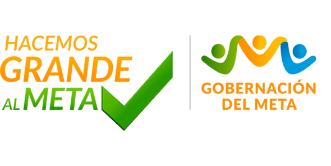 ARTICULO 1°: Inicia con una acción….PARAGRAFO UNICO: Si son más de uno se deben enumerar así: PARAGRAFO PRIMERO, PARAGRAFO SEGUNDO ….. etc.ARTICULO FINAL (numero en letras): Describir la vigencia y/o derogatoria, deberán anotarse expresamente las normas que éste deroga, modifica, subroga, adiciona y/o sustituye, etc (así: la presente resolución rige a partir de su fecha de expedición/comunicación/notificación/publicación, según sea el caso.  PUBLIQUESE/NOTIFIQUESE/COMUNÍQUESE (según sea el caso) Y CÚMPLASE                            Dada en Villavicencio, (incluir la fecha)JORGE HERNAN MOJICA MOLINARES       Gerente 	Elaboró:Cargo:Nombre CompletoFIRMARevisó: Jefe del Área::Nombre CompletoFIRMAVo.Bo. Componente Jurídico:Jefe Oficina Asesora Jurídica